                   JÍDELNÍČEK       16.1.-20.1.2023  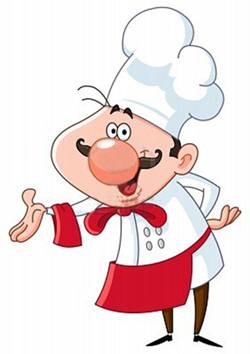 Změna jídelníčku a alergenů vyhrazena                        vedoucí jídelny: Radka Zámišová   Strava je určena k okamžité spotřebě.                  PondělíRohlík,máslo,kakao,jablko ,čaj ovocný    A / 1,3,7Polévka rajská s písmenky  A / 1,3,9Šišky s mákem,čaj ovocný  A / 1,3,7,5Chléb,pomazánka masová,okurka,čaj  ovocný   A / 1,3,7ÚterýSlunečnicový chléb,pomazánka sýrová,paprika ,latté,čaj ovocný   A / 1,3,7Polévka zeleninová se zeleným hráškem A  / 1Kapustové karbanátky,br.kaše,kompot,čaj ovocný  A / 1,3,7Pudink,piškoty,jablko,sirup   A / 1,3,7StředaHouska,máslo,med,hruška,bílá káva,čaj   A / 1,3,7Polévka norská  A / 1,9,4Poděbradské maso,rýže,čaj  A / 1Selský rohlík,pomazánka tvarohová s tuňákem,rajče,čaj    A / 1,3,7,4ČtvrtekOvocný tvaroh,kukuřičné lupínky,banán,čaj  A / 1,7Polévka mrkvová krémová   A / 1,7Kuře na paprice,vřetena,čaj   A / 1,9Chléb,pomazánka fazolková,mrkev,mléko,sirup   A / 1,3,7PátekDomácí makovec,jablko,kakao,čaj  A / 1,3,7,5Polévka kuřecí, kapání   A / 1,3,7,9Zapečené brambory s brokolicí a sýrem,červená řepa,čaj  A / 1,3,7Houska,lučina,okurka,sirup A / 1,3,7